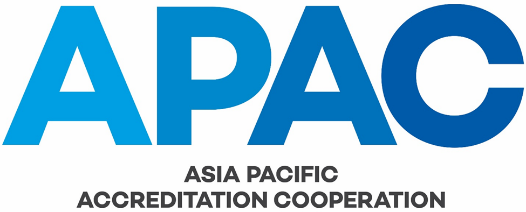 APPEALS REGISTERAppeal NumberDate ReceivedName and Organisation of AppellantSummary of AppealDate of Acknowledgement of AppealInvestigation Outcome – Summary of Action(s) TakenDate Appeal Resolved